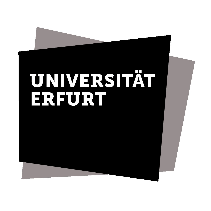 English for University Staff (EUS Course)AnmeldeformularName, Vorname:		Bereich:		Ich möchte mich für einen Kurs (A2 oder B1) anmelden, und habe noch nie einen Kurs an der Universität besucht. ja   neinIch möchte weiter mit einem A2 oder B1 Kurs machen, wie in vorherigem (vorherigen) Semester(n). ja   nein            In vorherigem (vorherigen) Semester(n) habe ich einen EUS-Course besucht:  WiSe 23/24	 	 A2	   B1 SoSe 23	 	 A2	   B1 WiSe 22/23		 A2	   B1 SoSe 22		 A2	   B1 WiSe 21/22		 A2	   B1 SoSe 21		A2       B1Ich bin eingestuft als:
 A1   A2   B1   B2   C1   C2Bei Fragen wenden Sie sich bitte an das Sprachenzentrum.Voraussetzungen:janeinFragebogen ES001 ausgefülltInterview mit Frau Barbara Kuntze Einstufungstest (OPT online)